.Sequence: AA, Tag, AA, BB, Tag, AAPART A (SWING)SIDE SHUFFLE, BACK, ROCK FORWARD, SHUFFLE FORWARD, PIVOT TURNSHUFFLE FORWARD, ½ TURN, ½ TURN, PIVOT TURN, SHUFFLE FORWARD½ TURN, ½ TURN, SHUFFLE FORWARD, FORWARD, ROCK BACK, COASTER STEPKICK, BALL, ACROSS, SIDE, ROCK, SAILOR STEP, PIVOT TURNFORWARD, ROCK BACK, COASTER STEP, FORWARD, ROCK BACK, ½ TURNPIVOT TURN, SHUFFLE FORWARD, SIDE, ROCK, BEHIND, ROCKTAGPART B (WALTZ)This is the drunken section, so use a little attitude and have funSIDE, SLOW SWING, BEHIND, SIDE, ACROSSSIDE, SLOW SWING, BEHIND, SIDE, ACROSSSIDE, SLOW SWING, BEHIND, SIDE, ACROSSSIDE, ROCK, BEHIND, SIDE, ACROSS, SIDESIDE, ROCK, ACROSS, BACK, TOUCHGet Drunk And Be Somebody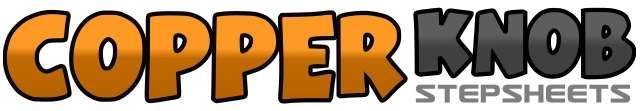 .......Count:0Wall:2Level:Intermediate/Advanced mixed rhythm.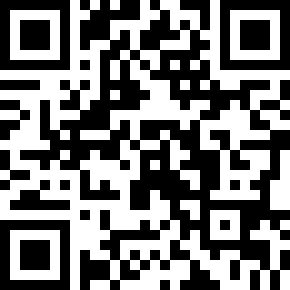 Choreographer:Carol Mckee (AUS)Carol Mckee (AUS)Carol Mckee (AUS)Carol Mckee (AUS)Carol Mckee (AUS).Music:Get Drunk and Be Somebody - Toby KeithGet Drunk and Be Somebody - Toby KeithGet Drunk and Be Somebody - Toby KeithGet Drunk and Be Somebody - Toby KeithGet Drunk and Be Somebody - Toby Keith........1&2-3-4Side shuffle: right-left-right to right side, step back onto left, rock forward onto right5&6-7-8Shuffle forward: left-right-left, pivot turn: step right forward, turn ½ turn left and take weight onto left1&2-3-4Shuffle forward: right-left-right, turning ½ turn right step back left, turning ½ turn right step right forward5-6-7&8Pivot turn: step left forward, turning ½ turn right take weight onto right, shuffle forward: left-right-left1-2Turning ½ turn left step back onto right, turning ½ turn left step left forward3&4Shuffle forward: right-left-right5-6-7&8Step left forward, rock back onto right, coaster step: left-right-left1&2Kick right 45 degrees right, step onto ball of right next to left, step left across in front of right3-4-5&6Step right to right side, rock onto left, sailor step: right-left-right7-8Pivot turn: step left forward, turn ½ turn right take weight onto right1-2-3&4Step left forward, rock back onto right, coaster step: left-right-left5-6-7&8Step right forward, rock back onto left, turning ½ turn right shuffle forward: right-left-right1-2Pivot turn: step left forward, turn ½ turn right take weight onto right3&4Shuffle forward: left-right-left5-6-7-8Step right to right side, rock onto left, step right behind left, rock onto left1-4Repeat counts 45-481-2-3Step right to right side, swing left to left side and around behind right (2 counts)4-5-6Step left behind right, step right to right side, step left across in front of right1-2-3Step right to right side, swing left to left side and around behind right (2 counts)4-5-6Step left behind right, step right to right side, step left across in front of right1-2-3Step right to right side, swing left to left side and around behind right (2 counts)4-5-6Step left behind right, step right to right side, step left across in front of right1-2-3Step right to right side, rock onto left, step right behind left4-5-6Step left to left side, step right across in front of left, step left to left side1-24Repeat Part B waltz 1-24. Slow down in time to music on counts 19-24, followed by a 5 count tag:1-2-3Step right to right side, rock onto left, step right across in front of left4-5Step back onto left, touch right next to left5Start Part A again